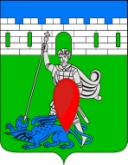 администрация пригородного сельского поселения крымского района ПОСТАНОВЛЕНИЕот  03.11.2016                                                                                                                             № 279  хутор НовоукраинскийО внесении изменений в постановление администрации Пригородного сельского поселения Крымского района от 9 марта 2016 года № 56«О комиссии по соблюдению требований к  служебному поведению муниципальных служащих администрации Пригородного сельского поселения Крымского района и урегулированию конфликта интересов»  В связи с кадровыми изменениями в администрации Пригородного сельского поселения, во исполнение Федерального закона от 25 декабря 2008 года  № 273-ФЗ «О противодействии коррупции», руководствуясь статьей 31 Устава Пригородного сельского поселения,  п о с т а н о в л я ю:1. Внести в постановление администрации Пригородного сельского поселения Крымского района от 9 марта 2016 года № 56 «О комиссии по соблюдению требований к  служебному поведению муниципальных служащих администрации Пригородного сельского поселения Крымского района и урегулированию конфликта интересов» следующие изменения:  1.1. Подпункт 1 пункта 2 «Состав Комиссии по соблюдению требований к служебному поведению муниципальных служащих администрации Пригородного сельского поселения Крымского района и урегулированию конфликта интересов» изложить в редакции  согласно приложению № 1 к настоящему постановлению.2. Главному специалисту администрации Пригородного сельского поселения (Прокопенко) обнародовать настоящее постановление и разместить настоящее постановление на официальном сайте администрации Пригородного сельского поселения Крымского района в сети Интернет.3. Контроль за выполнением настоящего постановления возложить на  заместителя главы Пригородного сельского поселения Крымского района.4. Настоящее постановление вступает в силу со дня его обнародования. Глава Пригородного сельскогопоселения Крымского района                                                       В.В. ЛазаревПриложение № 1к постановлению администрацииПригородного сельского поселенияКрымского районаот 03.11.2016 № 279«Приложение № 2к постановлению администрацииПригородного сельского поселенияКрымского районаот 09.03.2016 № 56»Составкомиссии по соблюдению требований к служебному поведению муниципальных служащих администрации Пригородного сельского поселения Крымского района и урегулированию конфликта интересовМасияди Александр Васильевич- заместитель главы Пригородного сельского поселения Крымского района, председатель комиссииСлепченко Ольга Александровна - главный специалист администрации поселения, заместитель председателя комиссииПрокопенко Елена Васильевна- главный специалист администрации поселения, секретарь комиссиичлены комиссии:Моисиди Алла Марксовна- специалист 1 категории администрации поселения, председатель профсоюзного комитета администрации поселения Полторацкая Людмила Сигизмундовна- специалист 1 категории администрации поселения,Фоменко Татьяна Владимировна- специалист 1 категории администрации поселения,Тарасов Алексей Михайлович- депутат Совета Пригородного сельского поселения, председатель комиссии по вопросам законности  и связи с общественными организациями